Ek: Anabilim Dalı Kurul KararıT.C.AKDENİZ ÜNİVERSİTESİ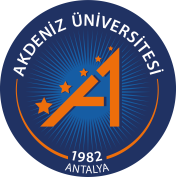 GÜZEL SANATLAR  ENSTİTÜSÜT.C.AKDENİZ ÜNİVERSİTESİGÜZEL SANATLAR  ENSTİTÜSÜYTR 001DOKTORA   YETERLİK SINAV JÜRİSİ ÖNERİ  FORMUAnabilim Dalı Başkanlığına	Danışmanı olduğum  ………..nolu  doktora öğrencisi …………. Derslerini tamamlamış olup, Doktorayeterliliğe girmeye hazırdır. Doktora Yeterlik Sınav Jürisinin ve sınav tarihinin aşağıdaki şekilde oluşturulmasını talep etmekteyim.  Gereğini arz ederim…/…./…..                                                                                                                    Danışman Öğretim Üyesi                                                                                                                   İmzaYETERLİK  KOMİTE ÖNERİSİ (ASIL)YETERLİK  KOMİTE ÖNERİSİ (ASIL)YETERLİK  KOMİTE ÖNERİSİ (ASIL)YETERLİK  KOMİTE ÖNERİSİ (ASIL)Ünvanı /Adı/SoyadıÜnvanı /Adı/SoyadıKurumuKurumuDanışmanÜye ÜyeKurum DışıKurum Dışı YETERLİK KOMİTE ÖNERİSİ (YEDEK) YETERLİK KOMİTE ÖNERİSİ (YEDEK) YETERLİK KOMİTE ÖNERİSİ (YEDEK)ÜyeKurum DışıSınav TarihiSınav Yeri ve Saati